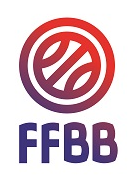 Fiche de candidature pour le groupe de travail EsportNOM :	Prénom : 	Adresse : 	Téléphone : 	Mail : 	Structure et poste occupé : Actions déjà menées sur le sujet de l’Esport au sein de votre structure :Êtes vous membre d’une association Esportive ? Oui							 NonSi oui, laquelle : 